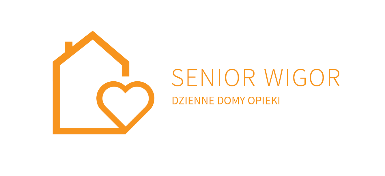 Radom,…………...2018r-WZÓR-UMOWA  NR……………NA ŚWIADCZENIE USŁUGI CATERINGOWEJzawarta w Radomiu ul Rwańska 7 w dniu ……………..pomiędzy: Gminą Miasta Radomia ul. Kilińskiego 30, 26-600 Radom, NIP: 7962817529  REGON: 670223451 w ramach działalności  Dzienny Dom „Senior – WIGOR” ul Rwańska 7, 26-600 Radom, Regon: 362271690  reprezentowanej przez Kierownika Dziennego Domu ,,Senior WIGOR” Panią Danutę Rokita, zwanym dalej ,, Zleceniodawca”a,…………………………………………………………………………………………………………………………………………………………………………………………………………………………………………………………………………………………………..§ 1Zamawiający zleca, a Wykonawca zobowiązuje się do: wykonania świadczenia usługi cateringowej w postaci przygotowania obiadu dwudaniowego z kompotem oraz dostawą posiłków do miejsca wskazanego w umowie – ul Rwańska 7 w Radomiu.§ 2Wykonawca zobowiązany jest świadczyć usługę w miejscu i terminie wskazanym przez Wykonawcę. Zleceniodawca zobowiązany jest do przekazania Wykonawcy informacji o liczbie zamówienia za pomocą wiadomości e-mail, telefonu, najpóźniej na 1 dzień przed planowanym terminem realizacji przedmiotu umowy.§ 3Wykonawca gwarantuje, że usługa cateringu świadczona będzie należycie, a posiłki będą przygotowywane ze świeżych produktów, zgodnie z obowiązującymi przepisami sanitarnymi i bhp.§ 4Za wykonanie czynności określonych w §1 umowy Zleceniodawca zobowiązuje się wypłacić Wykonawcy wynagrodzenie obliczone według stawek określonych w § 1 w  wysokości ………….. zł brutto (słownie: ……………………) za 1 posiłek tj. obiad dwudaniowy z kompotem.Wynagrodzenie zostanie wypłacone Wykonawcy przelewem na wskazany numer rachunku w ciągu 7  dni, od daty złożenia rachunku. Rozliczenie przedmiotu umowy odbywać się będzie miesięcznie  rachunkiem wystawioną przez Wykonawcę.Należność z tytułu realizacji umowy będzie płatna na  rachunek podany przez Wykonawcę.    § 5Umowa zostaje zawarta na czas określony od 01.01.2019r do 31.12.2019rZleceniodawca i Wykonawca mogą wypowiedzieć umowę w każdym czasie- okres wypowiedzenia wynosi 1 miesiąc liczony od  pierwszego dnia kolejnego miesiąca.Niniejsza umowa może zostać rozwiązana za porozumieniem stron w każdym czasie.W przypadkach, o których mowa w ust. 1 i 2, Wykonawca otrzyma wynagrodzenie obliczone zgodnie z zasadami określonymi w § 3 umowy, w proporcji odpowiadającej faktycznie wykonanym czynnościom. W razie wystąpienia istotnych zmian okoliczności powodujących, że wykonanie Umowy nie leży w interesie publicznym, czego nie można było przewidzieć w chwili zawarcia Umowy, Zamawiający może odstąpić od Umowy w terminie miesiąca od otrzymania wiadomości o powyższych okolicznościach. W takim przypadku Wykonawca może żądać jedynie wynagrodzenia należnego mu z tytułu faktycznie wykonanych prac.§ 6Do obowiązków Wykonawcy należy:Wykonanie Usługi zgodnie z zapisami i terminami określonymi w Zaproszeniu do złożenia oferty cenowej z opisem przedmiotu zamówienia.§ 7Wykonawca oświadcza, że posiada kwalifikacje i umiejętności wymagane do wykonania postanowień niniejszej umowy.Wykonawca nie może powierzyć innej osobie wykonania czynności określonych w § 1 umowy, bez zgody Zlecającego.W przypadku nie wykonania lub nienależytego wykonania obowiązków wynikających z zawartej umowy, jeżeli nie wykonanie lub nienależyte wykonanie spowoduje szkodę dla DDS+, Wykonawca zobowiązany będzie do pokrycia szkody w pełnej wysokości.§ 81. Zleceniobiorca jest zobowiązany do zachowania należytej staranności przy wykonywaniu swoich obowiązków.2. Strony postanawiają, że obowiązująca je forma naprawienia szkody powstałej w związku z niewykonaniem lub nienależytym wykonaniem przez Wykonawcę obowiązków określonych w niniejszej umowie jest zapłata kary umownej.3. Kary będą naliczane w następujących wypadkach i wysokościach:a) w przypadku odstąpienia od umowy z winy jednej ze stron, wysokość kary umownej należnej drugiej stronie wynosi 10% wartości brutto przedmiotu umowy;b) za nieterminowe wykonywanie każdego z obowiązków stanowiących przedmiot umowy, Zleceniodawca naliczy Wykonawcy karę umowną w wysokości 0,2% wartości umowy za każdy dzień zwłoki. W opisanym przypadku Zamawiający jest uprawniony do potrącenia z wynagrodzenia Wykonawcy za dany okres kwoty równej wysokości naliczonej kary. W przypadku niewykonania, nienależytego wykonania przez Wykonawcę obowiązków określonych w niniejszej umowie, Zamawiający ma prawo potrącenia Wykonawcy za dany okres kwoty do wysokości 10% wynagrodzenia, należnego za ten okres;c) w przypadku zwłoki w usunięciu przez Wykonawcę wad o których mowa w pkt. c) trwającej powyżej 10 dni Zleceniodawca uprawniony jest do wypowiedzenia niniejszej umowy ze skutkiem natychmiastowym.§ 91. Wszelkie zmiany niniejszej umowy wymagają formy pisemnej pod rygorem nieważności.§ 10W sprawach nieuregulowanych tą umową zastosowanie mają przepisy kodeksu cywilnego Ewentualne spory, wynikłe w związku z realizacją przedmiotu umowy, strony zobowiązują się rozwiązywać w drodze wspólnych negocjacji.W przypadku nie dojścia do porozumienia spory będą rozstrzygane przez Sąd właściwy  dla siedziby Zlecającego.§ 11Umowa została sporządzona w 2 jednobrzmiących egzemplarzach, z których 1 egzemplarze otrzymuje Zleceniodawca, a 1 egzemplarz Wykonawca.       Wykonawca                                                                                               Zleceniodawca